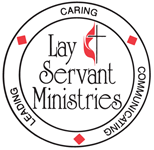 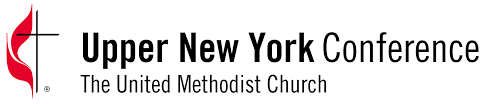 _____________________________ DistrictName: _______________________________  Name of Church: ___________________________Address: _____________________________  Church Address: ____________________________City/State/Zip: _________________________ City/State/Zip: _____________________________Home Phone: __________________________ Charge: ___________________________________Work Phone: __________________________  Cell Phone: ________________________________Email: _______________________________Recommendation of District SuperintendentI recommend this person to be certified as a lay minister.Date:_____________________  Signed:________________________________________________                                                       (District Superintendent)District:___________________Recommendation of DCOMThe District Committee on Ordained Ministry recommends this person be  certified         re-certified        as a lay minister for the year Date: _____________________ Signed:	______________________________________________						(Chair of the District Committee on Ordained Ministry)						______________________________________________						(Please Print Name)NOTE: If recommendations cannot be made, please do not sign the form, but indicate reasons why you do not recommend this person be certified as a CLM.  Attach second page as needed.COMMENTS: